The Power of Influence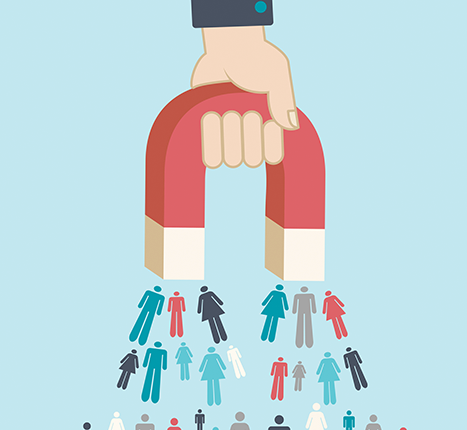 #1Question:        Which people have influenced you the most in your life?#2For this reason, the Rambam proceeds to exhort the individual to do whatever he can to ensure that he lives in a positive environment. Questions:In all the ways you have been influenced – which are the main positive traits you have acquired?In all the ways you have been influenced – which are the main negative traits you have acquired?When is it easy for other people to have an influence on you?When is it difficult for other people to have an influence on you?#3Questions:What do you think about this statement? Is it in any way contradicting the previous sources? How do you resolve this?What fences could you make for yourself to ensure that others do not have a negative influence on you?How can you change the effect of the negative influences on you?#4The prophecies in the book of Ovadyah (chap. 1) are devoted to the future downfall of Esav -
(arch enemy of the Jews and Godliness). The Talmud wonders, what is it about Ovadyah that made him the one to prophesize about Esav?Questions:        How can a person learn to act in a manner opposite to that which others have tried to instill in him?Did you or someone whom you know ever resist other people’s exerting a positive influence?Did you or someone whom you know ever resist other people’s exerting a negative influence?#5Question:        If you had a choice, which person would you want to have the greatest influence on you?#6Question:        How do you relate to these excerpts?#7Question:        What’s your takeaway from today’s discussion?